ПРАВИТЕЛЬСТВО САНКТ-ПЕТЕРБУРГАРАСПОРЯЖЕНИЕот 28 августа 2019 г. N 32-рпОБ УТВЕРЖДЕНИИ ПРОГРАММЫ "РАЗВИТИЕ ДОБРОВОЛЬЧЕСТВА(ВОЛОНТЕРСТВА) В САНКТ-ПЕТЕРБУРГЕ" НА 2019-2025 ГОДЫВо исполнение подпункта "а" пункта 2 перечня поручений Президента Российской Федерации по итогам заседания Государственного совета Российской Федерации, состоявшегося 27.12.2018, от 16.01.2019 N ПР-38ГС:1. Утвердить программу "Развитие добровольчества (волонтерства) в Санкт-Петербурге" на 2019-2025 годы согласно приложению.2. Контроль за выполнением распоряжения возложить на вице-губернатора Санкт-Петербурга Чечину Н.В.(в ред. Постановления Правительства Санкт-Петербурга от 23.08.2023 N 884)Временно исполняющий обязанностиГубернатора Санкт-ПетербургаА.Д.БегловПРИЛОЖЕНИЕк распоряжениюПравительства Санкт-Петербургаот 28.08.2019 N 32-рпПРОГРАММА"РАЗВИТИЕ ДОБРОВОЛЬЧЕСТВА (ВОЛОНТЕРСТВА) В САНКТ-ПЕТЕРБУРГЕ"НА 2019-2025 ГОДЫ1. Общие положенияПрограмма "Развитие добровольчества (волонтерства) в Санкт-Петербурге" на 2019-2025 годы (далее - Программа) разработана в соответствии с подпунктом "а" пункта 2 перечня поручений Президента Российской Федерации по итогам заседания Государственного совета Российской Федерации, состоявшегося 27.12.2018, от 16.01.2019 N ПР-38ГС, Планом мероприятий по реализации Концепции содействия развитию добровольчества (волонтерства) до 2025 года на территории субъекта Российской Федерации, утвержденным заместителем Председателя Правительства Российской Федерации Голиковой Т.А. от 20.06.2019 N 5486п-П44.Целью Программы является обеспечение совершенствования межведомственного взаимодействия территориальных органов федеральных органов исполнительной власти, осуществляющих деятельность на территории Санкт-Петербурга, исполнительных органов государственной власти Санкт-Петербурга, органов местного самоуправления в Санкт-Петербурге, общественных объединений, добровольческих (волонтерских) организаций, социально ориентированных некоммерческих организаций, средств массовой информации и других заинтересованных организаций в сфере развития добровольческого (волонтерского) движения в Санкт-Петербурге, вовлечение в добровольческую (волонтерскую) деятельность граждан всех возрастов, проживающих на территории Санкт-Петербурга.Добровольчество (волонтерство) вызывает широкий интерес у граждан, проживающих в Санкт-Петербурге, добровольческое (волонтерское) движение охватывает большинство сфер общественной жизни: спорт, здравоохранение, социальную защиту, культуру, образование, экологию и иные сферы общественных отношений.Программа направлена на поддержку, обучение, нематериальное стимулирование участников добровольческих (волонтерских) инициатив, проведение конкурсов на получение участниками добровольческой (волонтерской) деятельности различных форм поддержки и вовлечение граждан всех возрастов в добровольческую (волонтерскую) деятельность в Санкт-Петербурге.Сроки реализации Программы: 2019-2025 годы.Задачи Программы:создание условий, обеспечивающих востребованность участия добровольческих (волонтерских) организаций, добровольцев (волонтеров) в решении задач социально-экономической политики Санкт-Петербурга, а также повышение признания добровольчества (волонтерства) в обществе;поддержка деятельности добровольчества (волонтерства) в Санкт-Петербурге;создание условий для образования новых добровольческих (волонтерских) организаций в Санкт-Петербурге;развитие форм поддержки добровольческой (волонтерской) деятельности в Санкт-Петербурге;увеличение количества участников межведомственного взаимодействия в сфере добровольчества (волонтерства) в Санкт-Петербурге.2. Исполнители Программы2.1. Исполнителями Программы являются исполнительные органы государственной власти Санкт-Петербурга (далее - исполнители Программы), которые взаимодействуют с территориальными органами федеральных органов исполнительной власти, осуществляющими деятельность на территории Санкт-Петербурга, субъектами добровольческой (волонтерской) деятельности в лице юридических лиц и граждан, осуществляющих благотворительную деятельность на основе добровольности и свободы выбора ее целей в соответствии с Федеральным законом "О благотворительной деятельности и добровольчестве (волонтерстве)".2.2. Координатором Программы является Комитет по молодежной политике и взаимодействию с общественными организациями (далее - координатор Программы).2.3. Порядок взаимодействия:исполнители Программы реализуют ее мероприятия как самостоятельно в соответствии с утвержденными ими организационными планами, так и совместно друг с другом;в целях наибольшего охвата целевой аудитории исполнители Программы могут осуществлять взаимообмен информационными материалами просветительского характера для их размещения в информационно-телекоммуникационной сети "Интернет" и средствах массовой информации.2.4. Реализация мероприятий Программы осуществляется исполнителями Программы в пределах полномочий в соответствии с государственными программами Санкт-Петербурга за счет бюджетных ассигнований бюджета Санкт-Петербурга, предусмотренных на соответствующий финансовый год.2.5. Исполнители Программы представляют координатору Программы информацию в виде доклада о проделанной работе (далее - доклад) в сроки, определяемые Межведомственным советом по развитию добровольчества (волонтерства) и социально ориентированных некоммерческих организаций в Санкт-Петербурге при Правительстве Санкт-Петербурга. К докладу прилагаются копии документов и(или) фотографии, подтверждающие исполнение мероприятий Программы.3. Перечень мероприятий ПрограммыПримечание.Подготовка годового отчета о развитии добровольчества (волонтерства) в Санкт-Петербурге, предусмотренного в пункте 7.1 Перечня мероприятий Программы, осуществляется Комитетом по молодежной политике и взаимодействию с общественными организациями на основании информации, представляемой исполнителями Программы в срок до 1 марта года, следующего за отчетным.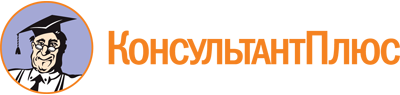 Распоряжение Правительства Санкт-Петербурга от 28.08.2019 N 32-рп
(ред. от 23.08.2023)
"Об утверждении программы "Развитие добровольчества (волонтерства) в Санкт-Петербурге" на 2019-2025 годы"Документ предоставлен КонсультантПлюс

www.consultant.ru

Дата сохранения: 26.11.2023
 Список изменяющих документов(в ред. Постановления Правительства Санкт-Петербурга от 23.08.2023 N 884)N п/пСодержание мероприятияСрокИсполнители12341. Совершенствование нормативного правового регулирования и правоприменительной практики в сфере развития добровольчества (волонтерства)1. Совершенствование нормативного правового регулирования и правоприменительной практики в сфере развития добровольчества (волонтерства)1. Совершенствование нормативного правового регулирования и правоприменительной практики в сфере развития добровольчества (волонтерства)1. Совершенствование нормативного правового регулирования и правоприменительной практики в сфере развития добровольчества (волонтерства)1.1Подготовка предложений по внесению изменений в постановление Правительства Российской Федерации от 28.11.2018 N 1425 "Об утверждении общих требований к порядку взаимодействия федеральных органов исполнительной власти, органов исполнительной власти субъектов Российской Федерации, органов местного самоуправления, подведомственных им государственных и муниципальных учреждений, иных организаций с организаторами добровольческой (волонтерской) деятельности и добровольческими (волонтерскими) организациями и перечня видов деятельности, в отношении которых федеральными органами исполнительной власти, органами исполнительной власти субъектов Российской Федерации, органами местного самоуправления утверждается порядок взаимодействия государственных и муниципальных учреждений с организаторами добровольческой (волонтерской) деятельности, добровольческими (волонтерскими) организациями" в части расширения перечня видов деятельности, в отношении которых федеральными органами исполнительной власти, органами исполнительной власти субъектов Российской Федерации, органами местного самоуправления утверждается порядок взаимодействия государственных и муниципальных учреждений с организаторами добровольческой (волонтерской) деятельности, добровольческими (волонтерскими) организациями2020 г.Комитет по социальной политике Санкт-Петербурга,Комитет по молодежной политике и взаимодействию с общественными организациями2. Развитие инфраструктуры поддержки добровольческой (волонтерской) деятельности2. Развитие инфраструктуры поддержки добровольческой (волонтерской) деятельности2. Развитие инфраструктуры поддержки добровольческой (волонтерской) деятельности2. Развитие инфраструктуры поддержки добровольческой (волонтерской) деятельности2.1Разработка предложений по безвозмездному предоставлению объектов нежилого фонда, временно свободных от основной деятельности государственных и муниципальных учреждений, для проведения мероприятий добровольческими (волонтерскими) организациями и социально ориентированными некоммерческими организациямиНоябрь 2019 г.Комитет имущественных отношений Санкт-Петербурга,Комитет по образованию,Комитет по молодежной политике и взаимодействию с общественными организациями,Комитет по социальной политике Санкт-Петербурга,администрации районов Санкт-Петербурга2.2Публикация в средствах массовой информации, в том числе в официальном издании Правительства Санкт-Петербурга - газете "Петербургский дневник" и на телеканале "Санкт-Петербург", информации о мероприятиях программы "Развитие добровольчества (волонтерства) в Санкт-Петербурге" на 2019-2025 годыЕжегодноКомитет по печати и взаимодействию со средствами массовой информации2.3Размещение социальной рекламы добровольчества (волонтерства) в Санкт-ПетербургеЕжегодноКомитет по печати и взаимодействию со средствами массовой информации2.4Создание добровольческих (волонтерских) центров на базе государственных образовательных организаций, подведомственных исполнительным органам государственной власти Санкт-Петербурга, и учреждений по делам молодежи Санкт-ПетербургаПостоянноКомитет по образованию,Комитет по молодежной политике и взаимодействию с общественными организациями,Комитет по социальной политике Санкт-Петербурга,Комитет имущественных отношений Санкт-Петербурга2.5Развитие сети ресурсных центров поддержки добровольчества (волонтерства) в Санкт-ПетербургеПостоянноКомитет по социальной политике Санкт-Петербурга,Комитет по молодежной политике и взаимодействию с общественными организациями3. Развитие механизмов образовательной поддержки добровольческой (волонтерской) деятельности3. Развитие механизмов образовательной поддержки добровольческой (волонтерской) деятельности3. Развитие механизмов образовательной поддержки добровольческой (волонтерской) деятельности3. Развитие механизмов образовательной поддержки добровольческой (волонтерской) деятельности3.1Организация и проведение семинаров-тренингов для добровольцев (волонтеров)ЕжегодноАдминистрации районов Санкт-Петербурга3.2Организация реализации образовательной программы "Включение добровольцев в систему предоставления социальных услуг населению Санкт-Петербурга с учетом программного подхода к организации добровольческой (волонтерской) деятельности" на базе государственной образовательной организации, подведомственной Комитету по социальной политике Санкт-ПетербургаПостоянноКомитет по социальной политике Санкт-Петербурга4. Реализация мер поощрения и поддержки граждан, участвующих в добровольческой (волонтерской) деятельности4. Реализация мер поощрения и поддержки граждан, участвующих в добровольческой (волонтерской) деятельности4. Реализация мер поощрения и поддержки граждан, участвующих в добровольческой (волонтерской) деятельности4. Реализация мер поощрения и поддержки граждан, участвующих в добровольческой (волонтерской) деятельности4.1Вручение награды Правительства Санкт-Петербурга - знака отличия "За вклад в развитие добровольческой (волонтерской) деятельности в Санкт-Петербурге"2019-2025 гг.Комитет по молодежной политике и взаимодействию с общественными организациями4.2Разработка постановления Правительства Санкт-Петербурга "Об учреждении награды Правительства Санкт-Петербурга - знака отличия "За достижения в области организации труда добровольцев (волонтеров) в Санкт-Петербурге" и вручение награды Правительства Санкт-Петербурга - знака отличия "За достижения в области организации труда добровольцев (волонтеров) в Санкт-Петербурге"2020-2025 гг.Комитет по социальной политике Санкт-Петербурга4.3Направление благодарственных писем участникам добровольческих (волонтерских) мероприятийЕжегодноКомитет по вопросам законности, правопорядка и безопасности,Комитет по социальной политике Санкт-Петербурга,Комитет по молодежной политике и взаимодействию с общественными организациями,Комитет по культуре Санкт-Петербурга,Комитет по науке и высшей школе,Комитет по природопользованию, охране окружающей среды и обеспечению экологической безопасности,Комитет по государственному контролю, использованию и охране памятников истории и культуры,Комитет по печати и взаимодействию со средствами массовой информации,Комитет по образованию,Комитет по здравоохранению,Комитет по физической культуре и спорту,администрации районов Санкт-Петербурга4.4Организация и проведение конкурсов для добровольцев (волонтеров), осуществляющих свою деятельность на территории Санкт-ПетербургаЕжегодноАдминистрации районов Санкт-Петербурга4.5Предоставление приглашений для добровольцев (волонтеров) на культурно-массовые и спортивные мероприятия, организуемые исполнительными органами государственной власти Санкт-ПетербургаЕжегодноКомитет по молодежной политике и взаимодействию с общественными организациями,Комитет по культуре Санкт-Петербурга,Комитет по образованию,Комитет по физической культуре и спорту,администрации районов Санкт-Петербурга5. Развитие добровольческой (волонтерской) деятельности отдельных категорий граждан5. Развитие добровольческой (волонтерской) деятельности отдельных категорий граждан5. Развитие добровольческой (волонтерской) деятельности отдельных категорий граждан5. Развитие добровольческой (волонтерской) деятельности отдельных категорий граждан5.1Организация участия добровольцев (волонтеров) в сохранении объектов культурного наследия в Санкт-Петербурге в рамках проекта "Школа волонтеров"III квартал 2019 г.Комитет по государственному контролю, использованию и охране памятников истории и культуры5.2Организация проведения серии уроков добровольчества (волонтерства) в государственных образовательных организациях Санкт-Петербурга, реализующих образовательные программы начального общего, основного общего и среднего общего образованияСентябрь 2019-2025 гг.,апрель 2019-2025 гг.Комитет по образованию,администрации районов Санкт-Петербурга5.3Организация реализации программ дополнительного образования, направленных на обучение добровольцев (волонтеров), на базе государственных образовательных организаций Санкт-Петербурга, реализующих дополнительные образовательные программыЕжегодноКомитет по образованию,администрации районов Санкт-Петербурга5.4Проведение конкурса "Юный доброволец Санкт-Петербурга" для участников добровольческого (волонтерского) движения от 8 до 18 лет05.12.2019,далее ежегодноКомитет по образованию,Комитет по молодежной политике и взаимодействию с общественными организациями,администрации районов Санкт-Петербурга5.5Проведение конкурса добровольческих (волонтерских) проектов среди обучающихся государственных образовательных организаций Санкт-Петербурга, реализующих образовательные программы среднего общего и дополнительного образованияМарт 2020 г.,далее ежегодноКомитет по образованию5.6Проведение круглого стола по вопросу развития добровольчества (волонтерства) в общеобразовательных организациях в рамках Форума детских общественных объединений, созданных на базе государственных образовательных организаций Санкт-Петербурга19-20 мая 2020 г.,далее ежегодноКомитет по образованию,Комитет по молодежной политике и взаимодействию с общественными организациями5.7Проведение тематических круглых столов и семинаров по вопросам использования труда добровольцев (волонтеров) в государственных учреждениях социальной защиты населенияЕжеквартальноКомитет по социальной политике Санкт-Петербурга5.8Привлечение к добровольческой (волонтерской) деятельности обучающихся профессиональных образовательных организаций Санкт-ПетербургаЕжегодноКомитет по образованию,Комитет по науке и высшей школе5.9Проведение круглого стола на тему "Поддержка и развитие добровольчества (волонтерства)" в рамках Международного форума "Старшее поколение"ЕжегодноКомитет по социальной политике Санкт-Петербурга5.10Организация и проведение добровольческих (волонтерских) мероприятий и акций, направленных на оказание помощи ветеранам Великой Отечественной войны 1941-1945 годов и ветеранам боевых действийЕжегодноКомитет по молодежной политике и взаимодействию с общественными организациями,Комитет по социальной политике Санкт-Петербурга,Комитет по образованию,Комитет по науке и высшей школе,администрации районов Санкт-Петербурга5.11Организация и проведение добровольческих (волонтерских) мероприятий и акций, направленных на благоустройство памятных мест и воинских захороненийЕжегодноКомитет по молодежной политике и взаимодействию с общественными организациями,Комитет по социальной политике Санкт-Петербурга,Комитет по образованию,Комитет по науке и высшей школе,администрации районов Санкт-Петербурга5.12Организация и проведение добровольческих (волонтерских) мероприятий и акций, посвященных памятным событиям в истории РоссииЕжегодноКомитет по молодежной политике и взаимодействию с общественными организациями,Комитет по социальной политике Санкт-Петербурга,Комитет по образованию,Комитет по науке и высшей школе,администрации районов Санкт-Петербурга6. Содействие реализации отдельных направлений добровольческой (волонтерской) деятельности6. Содействие реализации отдельных направлений добровольческой (волонтерской) деятельности6. Содействие реализации отдельных направлений добровольческой (волонтерской) деятельности6. Содействие реализации отдельных направлений добровольческой (волонтерской) деятельности6.1Организация и проведение игр-квестов в музее гигиены "Я и здоровый образ жизни" для добровольцев (волонтеров) - обучающихся профессиональных образовательных организаций Санкт-Петербурга медицинского и педагогического профиляОктябрь-апрель 2019-2025 гг.Комитет по здравоохранению,Комитет по образованию6.2Организация и проведение игры "Что? Где? Когда?" в целях популяризации здорового образа жизни с участием добровольцев (волонтеров) - обучающихся профессиональных образовательных организаций Санкт-Петербурга медицинского и педагогического профиляОктябрь-апрель 2019-2025 гг.Комитет по здравоохранению,Комитет по образованию6.3Развитие событийного добровольчества (волонтерства) школьных добровольческих (волонтерских) отрядов в рамках взаимодействия с молодежными общественными организациями и объединениями2019 г.Комитет по образованию6.4Организация и проведение Фестиваля театральных постановок "Мы за здоровый образ жизни!" с участием добровольцев (волонтеров) - обучающихся профессиональных образовательных организаций Санкт-Петербурга медицинского и педагогического профиляАпрель 2020-2025 гг.Комитет по здравоохранению6.5Привлечение добровольцев (волонтеров) - обучающихся государственных образовательных организаций Санкт-Петербурга медицинского профиля к акции "Ночь музеев" в Музее гигиеныМай 2020 г.Комитет по здравоохранению6.6Проведение серии семинаров и обучающих занятий для лидеров и руководителей школьных добровольческих (волонтерских) экологических отрядов в рамках конкурса "На старт, эко-отряд"ЕжегодноКомитет по образованию6.7Участие школьных добровольческих (волонтерских) экологических отрядов в мероприятиях проекта "На старт, эко-отряд"ЕжегодноКомитет по образованию6.8Информационная поддержка деятельности автономной некоммерческой организации социально-культурных программ и проектов "Дети Петербурга" в части, касающейся осуществления проектов по адаптации в Санкт-Петербурге детей мигрантовЕжегодноКомитет по межнациональным отношениям и реализации миграционной политики в Санкт-Петербурге6.9Организация и проведение добровольческих (волонтерских) мероприятий на объектах культурного наследияЕжегодноКомитет по государственному контролю, использованию и охране памятников истории и культуры6.10Подготовка добровольцев (волонтеров) для участия в ликвидации разливов нефти и нефтепродуктов в береговой полосеЕжегодноКомитет по природопользованию, охране окружающей среды и обеспечению экологической безопасности6.11Проведение международной молодежной экологической акции "Чистый берег"ЕжегодноКомитет по природопользованию, охране окружающей среды и обеспечению экологической безопасности6.12Проведение добровольческой (волонтерской) акции по спасению земноводных от гибели в период их миграции на автомобильных дорогах "Дорогу амфибиям!"ЕжегодноКомитет по природопользованию, охране окружающей среды и обеспечению экологической безопасности6.13Организация и проведение научно-практической конференции в целях обмена опытом в сфере социального обслуживания населения для представителей социально ориентированных некоммерческих организаций и государственных учреждений социального обслуживания населения Санкт-ПетербургаЕжегодноКомитет по социальной политике Санкт-Петербурга7. Мониторинг развития добровольческой (волонтерской) деятельности7. Мониторинг развития добровольческой (волонтерской) деятельности7. Мониторинг развития добровольческой (волонтерской) деятельности7. Мониторинг развития добровольческой (волонтерской) деятельности7.1Подготовка годового отчета о развитии добровольчества (волонтерства) в Санкт-ПетербургеЕжегодно,в I квартале года, следующего за отчетнымКомитет по молодежной политике и взаимодействию с общественными организациями,Комитет по культуре Санкт-Петербурга,Комитет по вопросам законности, правопорядка и безопасности,Комитет по социальной политике Санкт-Петербурга,Комитет по науке и высшей школе,Комитет по природопользованию, охране окружающей среды и обеспечению экологической безопасности,Комитет по государственному контролю, использованию и охране памятников истории и культуры,Комитет территориального развития Санкт-Петербурга,Комитет по печати и взаимодействию со средствами массовой информации,Комитет по образованию,Комитет по здравоохранению,Комитет по физической культуре и спорту8. Проведение значимых региональных событий8. Проведение значимых региональных событий8. Проведение значимых региональных событий8. Проведение значимых региональных событий8.1Организация и проведение конкурса "Студент года" в образовательных организациях высшего образования Санкт-Петербурга (номинация "Лучший в организации деятельности волонтерского движения")Сентябрь-ноябрь 2019-2020 гг.Комитет по науке и высшей школе8.2Развитие добровольческого (волонтерского) движения в рамках мероприятий, посвященных 75-летию Победы советского народа в Великой Отечественной войне 1941-1945 годов2019-2020 гг.Комитет по молодежной политике и взаимодействию с общественными организациями,Комитет по социальной политике Санкт-Петербурга,Комитет по образованию,Комитет по науке и высшей школе,администрации районов Санкт-Петербурга8.3Организация и проведение молодежного добровольческого (волонтерского) форума "ДОБРОФОРУМ"Октябрь-ноябрь 2019-2025 гг.Комитет по молодежной политике и взаимодействию с общественными организациями8.4Организация и проведение окружного форума добровольцев (волонтеров) Северо-Западного федерального округа в Санкт-Петербурге2021 г.,2023 г.Комитет по молодежной политике и взаимодействию с общественными организациями8.5Привлечение добровольцев (волонтеров) к участию в спортивных мероприятиях в соответствии с перечнем наиболее значимых спортивных мероприятий, проводимых в Санкт-Петербурге, ежегодно утверждаемым постановлением Правительства Санкт-ПетербургаЕжегодноКомитет по физической культуре и спорту,Комитет по молодежной политике и взаимодействию с общественными организациями8.6Привлечение добровольцев (волонтеров) к участию в культурно-массовых мероприятиях, проводимых в соответствии с постановлением Правительства Санкт-Петербурга от 19.09.2018 N 743 "О реализации Закона Санкт-Петербурга "О праздниках и памятных датах в Санкт-Петербурге"ЕжегодноКомитет по культуре Санкт-Петербурга,Комитет по вопросам законности, правопорядка и безопасности,Комитет по социальной политике Санкт-Петербурга,Комитет по молодежной политике и взаимодействию с общественными организациями,Комитет по науке и высшей школе,Комитет по природопользованию, охране окружающей среды и обеспечению экологической безопасности,Комитет по государственному контролю, использованию и охране памятников истории и культуры,Комитет территориального развития Санкт-Петербурга,Комитет по печати и взаимодействию со средствами массовой информации,Комитет по образованию,Комитет по здравоохранению,Комитет по физической культуре и спорту,администрации районов Санкт-Петербурга8.7Поддержка проведения Общероссийской добровольческой (волонтерской) акции "Весенняя неделя добра" в Санкт-ПетербургеЕжегодноКомитет по социальной политике Санкт-Петербурга,Комитет по молодежной политике и взаимодействию с общественными организациями,Комитет по образованию